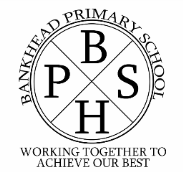 If you would like more information please contact the Health Protection Nurse Specialists (HPNS NHS Greater Glasgow and Clyde) on 0141-201-4917